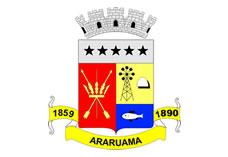 ESTADO DO RIO DE JANEIROPrefeitura Municipal de AraruamaSecretaria Municipal de SAÚDEFUNDO MUNICIPAL DE SAÚDEEXTRATO DE TERMO DE DISPENSA DE LICITAÇÃORATIFICAÇÃO Nº.010/SESAU/2019      Com fulcro no que dispõe o inciso X do artigo 24 da Lei Federal nº.8.666/93 e em conformidade com o parecer exarado pela Procuradoria Geral do Município, constante do Processo Administrativo Municipal de nº.19.463/2019, RATIFICO a dispensa da licitação para MARCIA CHAVES DOS SANTOS, no valor de R$32.760,00 (trinta e dois mil e setecentos e sessenta reais).   Gabinete da Secretaria de Saúde de Araruama, 08 de agosto de 2019.                               Ana Paula Bragança Corrêa              Secretária de Saúde do Município de Araruama